La Direction Technique Nationale en collaboration avec la Ligue Régionale de Football d’Oran, organise un stage de formation  fédérale FAF 3 G2 « module 1 » au profit des candidats qui ont confirme leur participation  Le stage de  formation et  prévue du 12 au 16/11/2022 au CREPS D’Ain EL TurckOranRendez-vous le 12/11/2022 à 09h00 L’INF CJS CREPS AIN EL TURKci-joint la liste des entraineurs stagiaires             Noms	Prénoms       Date et lieu de naissance1	HAMOUDA	Abdelkrim	18/10/1982 à  yellel2	GHALAG	Ayoub	24/08/1991 à  Oran3	ROUISSET	Mustapha	12/02/1982 à Oran4	BENYAMINA	Mohamed	18/12/1979 à Mostaganem5	TAYEB	Benaissa	13/11/1976 à Ain Tedeles6	KHATIR	Zakaria 	10/09/1990 à Telegh7	ALIOUI	Youssouf	22/02/1994 à Telegh8	TAIB	Abderrahmane	15/05/1973 à Mostaganem9	BELHEIRANE	Youcef	12/10/1970 à Oran10	BOUTOUIL	Azzedine	21/12/1979 à Tabia11	MEDDAD	Fethi	30/08/1964 à Sidi bel abbes12	EZZEGAI	Hafid	13/06/1979 à Tlelat13	BELHORMA	Ahmed	30/04/1982 à Oran14	DEMMOUCHE Djamel	10/10/1973 à Oran15	HADJ ABBES	Djillali13/05/1996 à Tlelat16	TADJI	Manouer	02/11/1985 à Oueled Mimoun17	TADJI	Mohamed	23/11/1990 à Oueled Mimoun18	BOUCHAREB	Sid Ahmed	18/03/1983 à Mostaganem19	KADDOUR BENATIA	Boualem18/08/1981 à Bouguirat20	MADANI Mohamed el amine 19/06/1993 à OuedRhiou21	IKHOU	Nasreddine	13/12/1968 à Sidi bel abbes22	CHENITI	Atmane	27/01/1981 à Sidi bel abbes23	MOUNA	Ibrahim 	13/07/1986 à Oued Rhiou24	ACHIR	Hichem	02/07/1992 à Sidi bel abbes25	CHOUAKI	Miloud 	09/06/1981 à Sidi bel abbes26	CHAOUCH	Oussada Abdellah   03/05/2000 à Oran27	SERRADJ	Djamel Eddine      05/03/1991 à Oran28	BEN BRAHIMMohamed	15/08/1997 à OuedRhiou29	NOUAR	Hamid	12/08/1970 à Relizane30	SOUIDI 	Taieb	20/01/1966 à Oued RhiouLe Directeur Technique Régional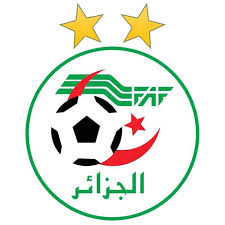 FEDERATION ALGERIENNE DE FOOTBALL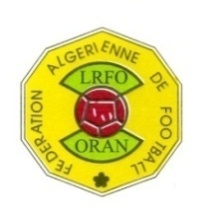 LIGUE REGIONALE DE FOOTBALL D’0RANDIRECTION TECHNIQUE NATIONALEDIRECTION TECHNIQUE REGIONALE D’ORAN